Visual RepresentationStep-By-Step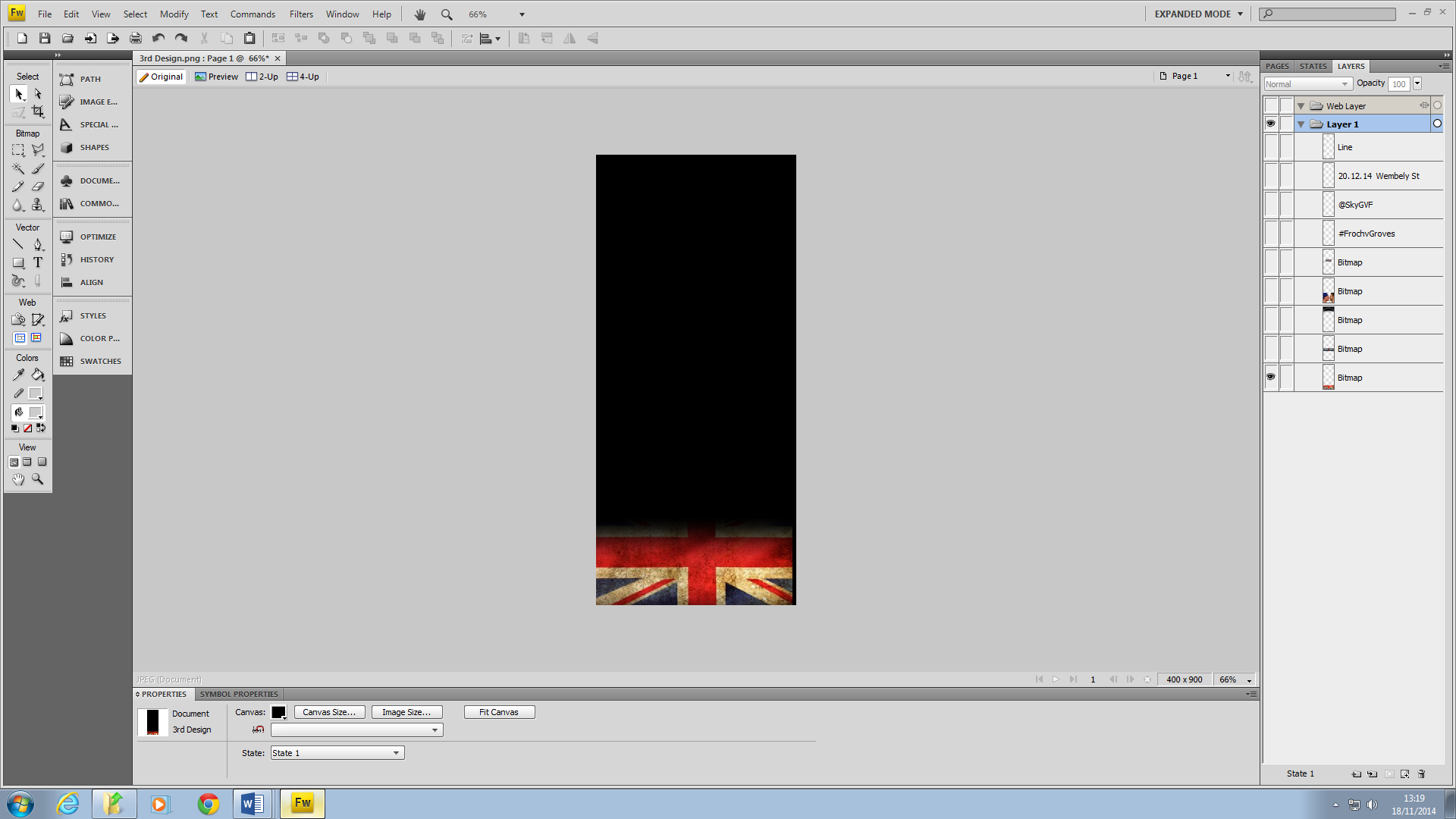 The background I selected was black I have done this by changing the canvas colour. I have also inserted the union jack flag to my  billboard, I have done this by exporting it in and moving it into place with the pointer tool and to get it perfectly placed I used the arrow keys on the keyboard to place it specifically.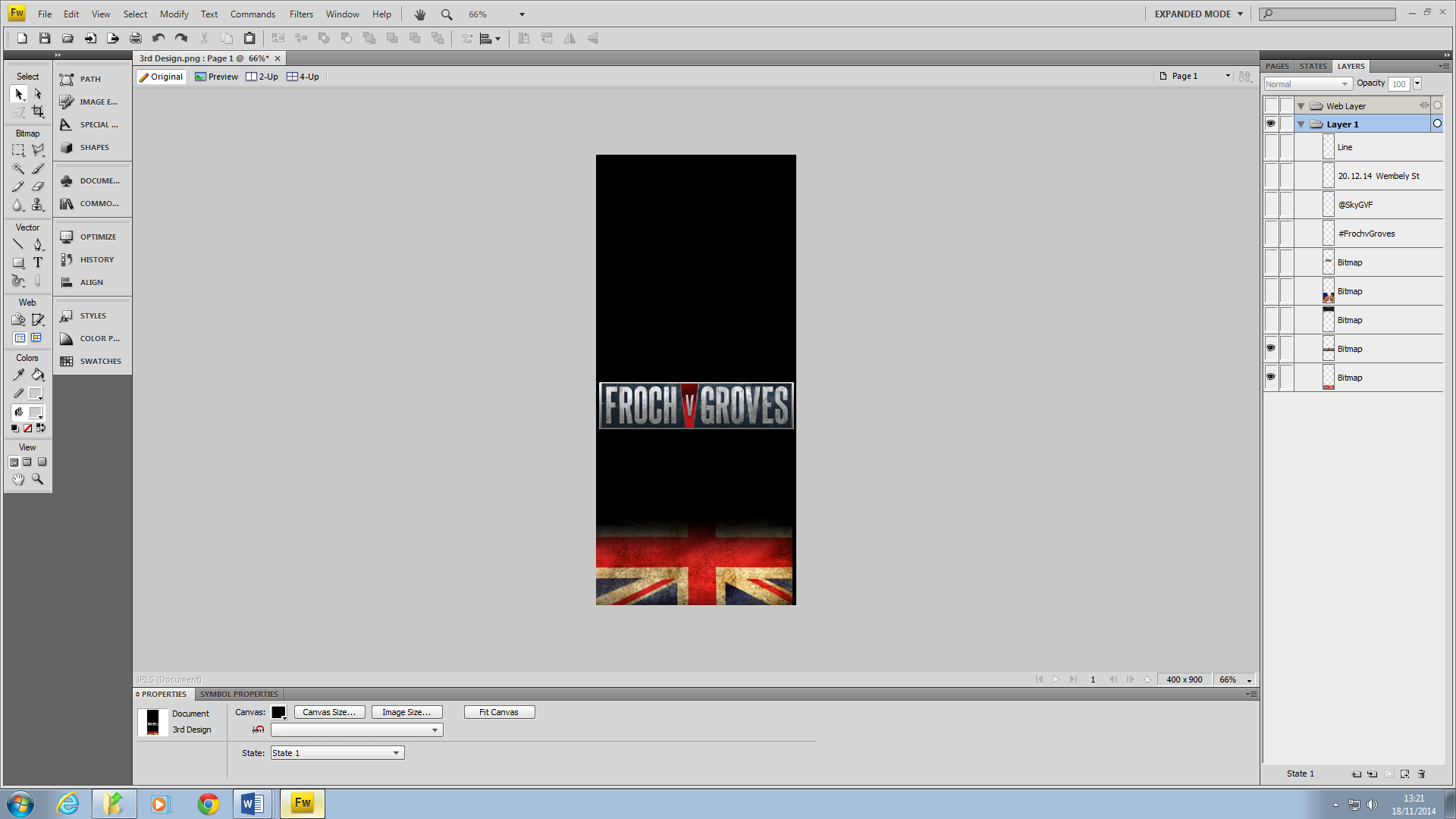 Before I exported this image into my fireworks work I pasted the original photo into a blank canvas and used the magic wand tool to get rid of any unwanted parts of the picture, this consisted of the background to the image selected.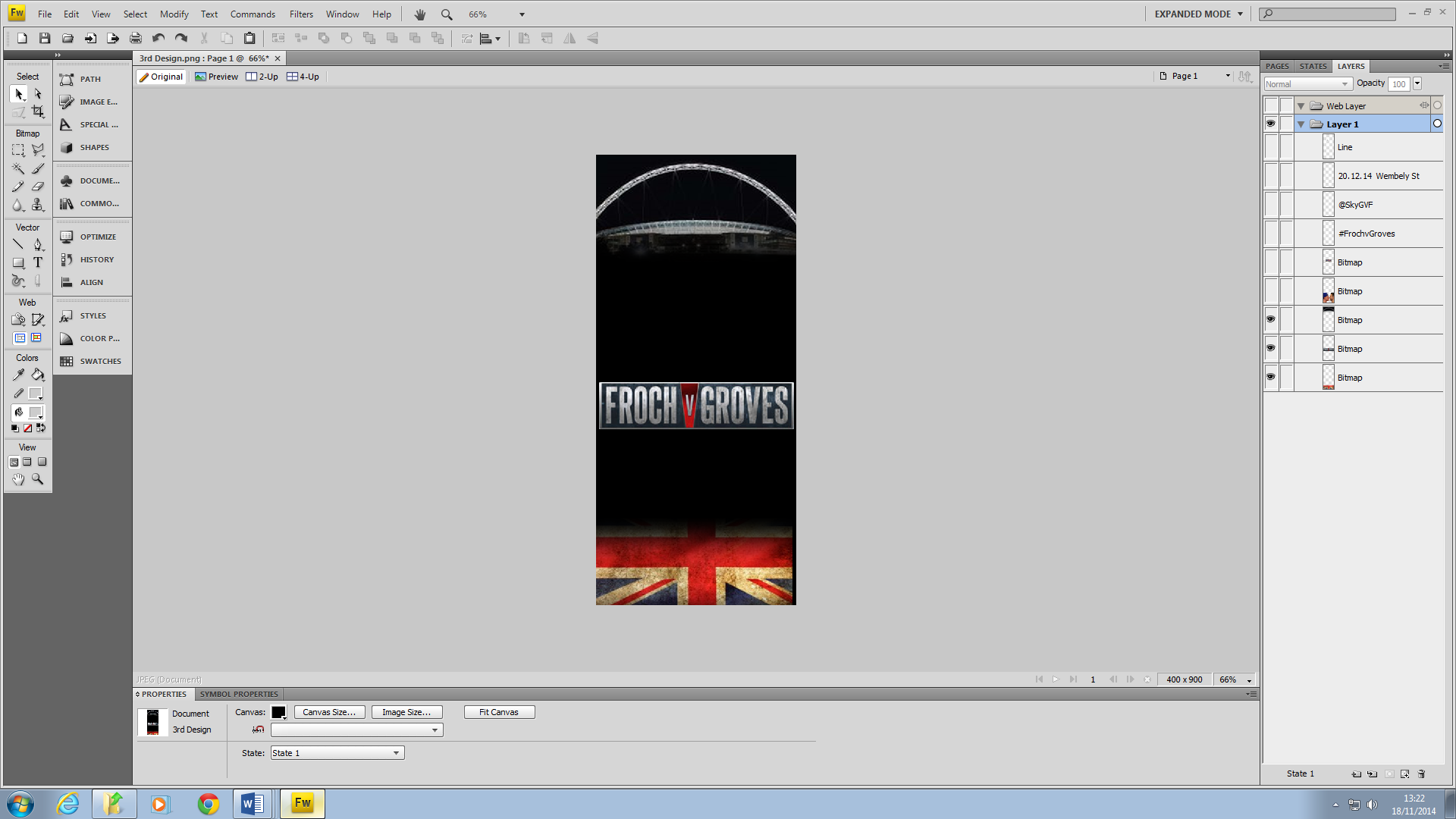 The Wembley stadium at the top of my billboard was used by exporting the original image into this canvas and then creating a black box by clicking on the rectangle tool. Then grouped it with a mask and used a black and white gradient to fade the image into the background. This is also why I chose the Wembley at night so it looked better when faded into the canvas  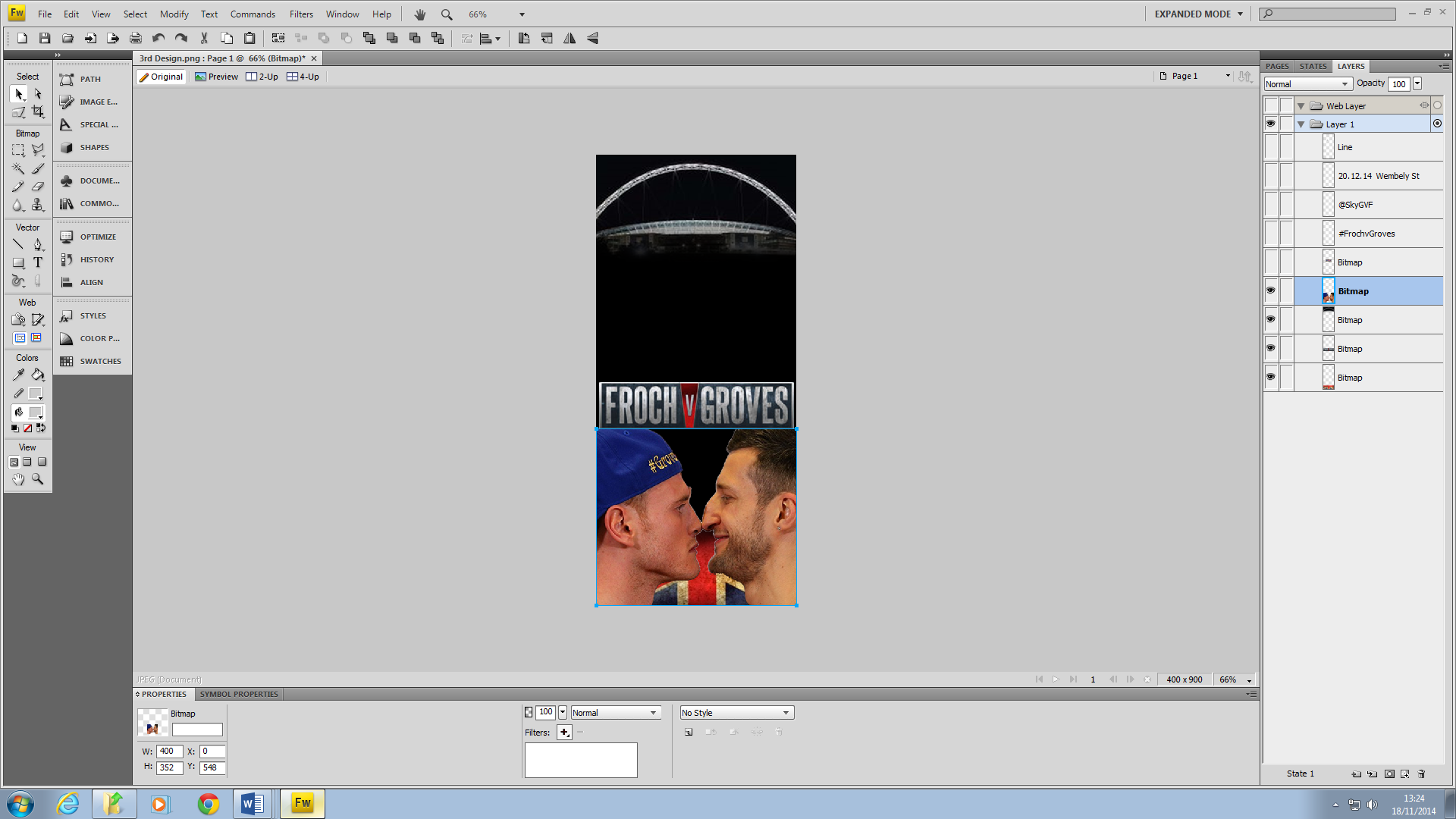 Next, I exported the current picture into a blank canvas and used the magic wand tool to get just the fighters faces into the billboard. However I didn’t work as expected so I then decreased the tolerance to make it more specific and precise. Then I exported it back on to the canvas and moved it into place with the arrow keys.  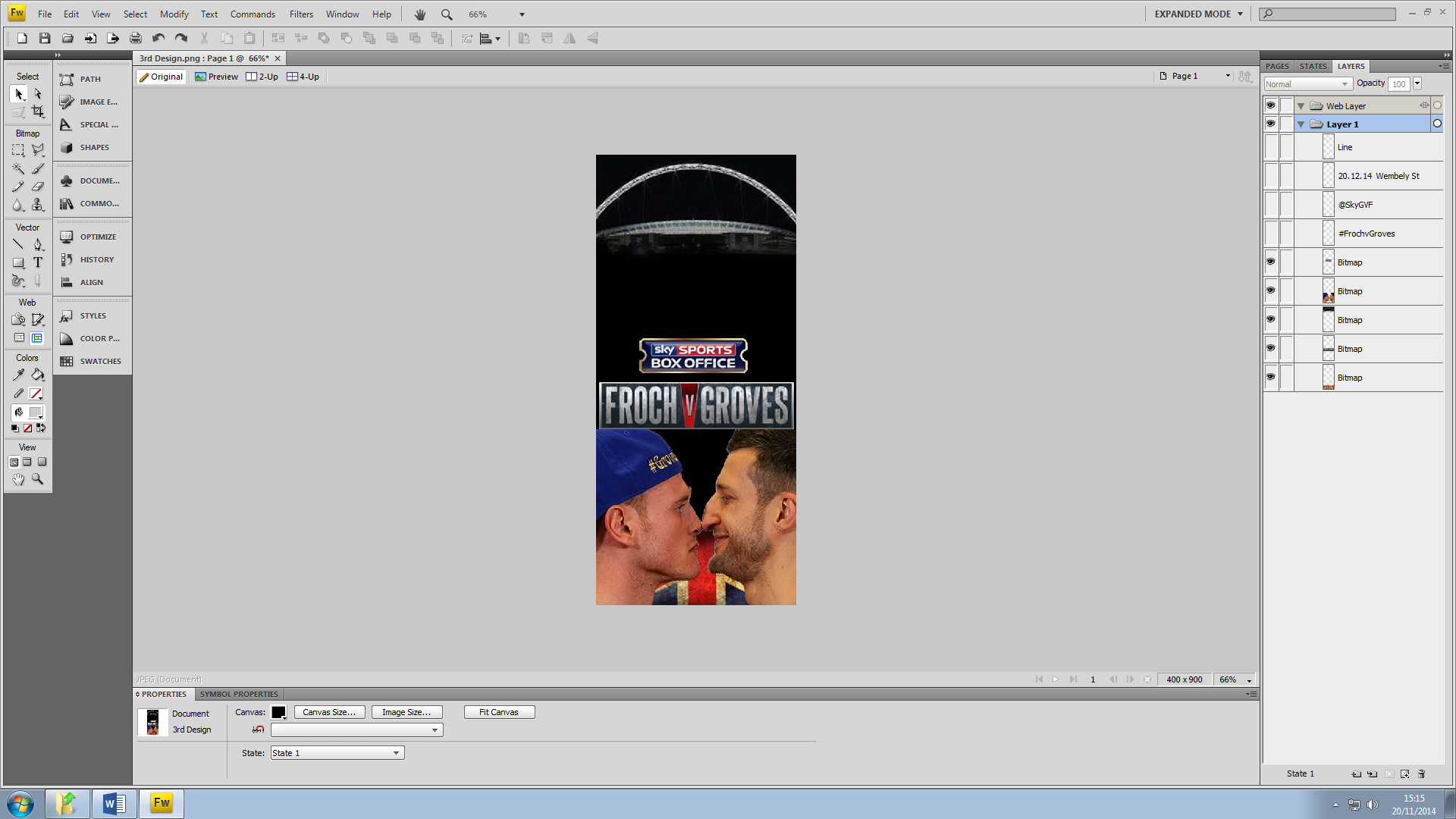 The box office logo was created the same as the two fighters head to head and the Foch vs Groves banner. This was used with the magic wand and moved with the selection tool to create it centred in the middle of the canvas.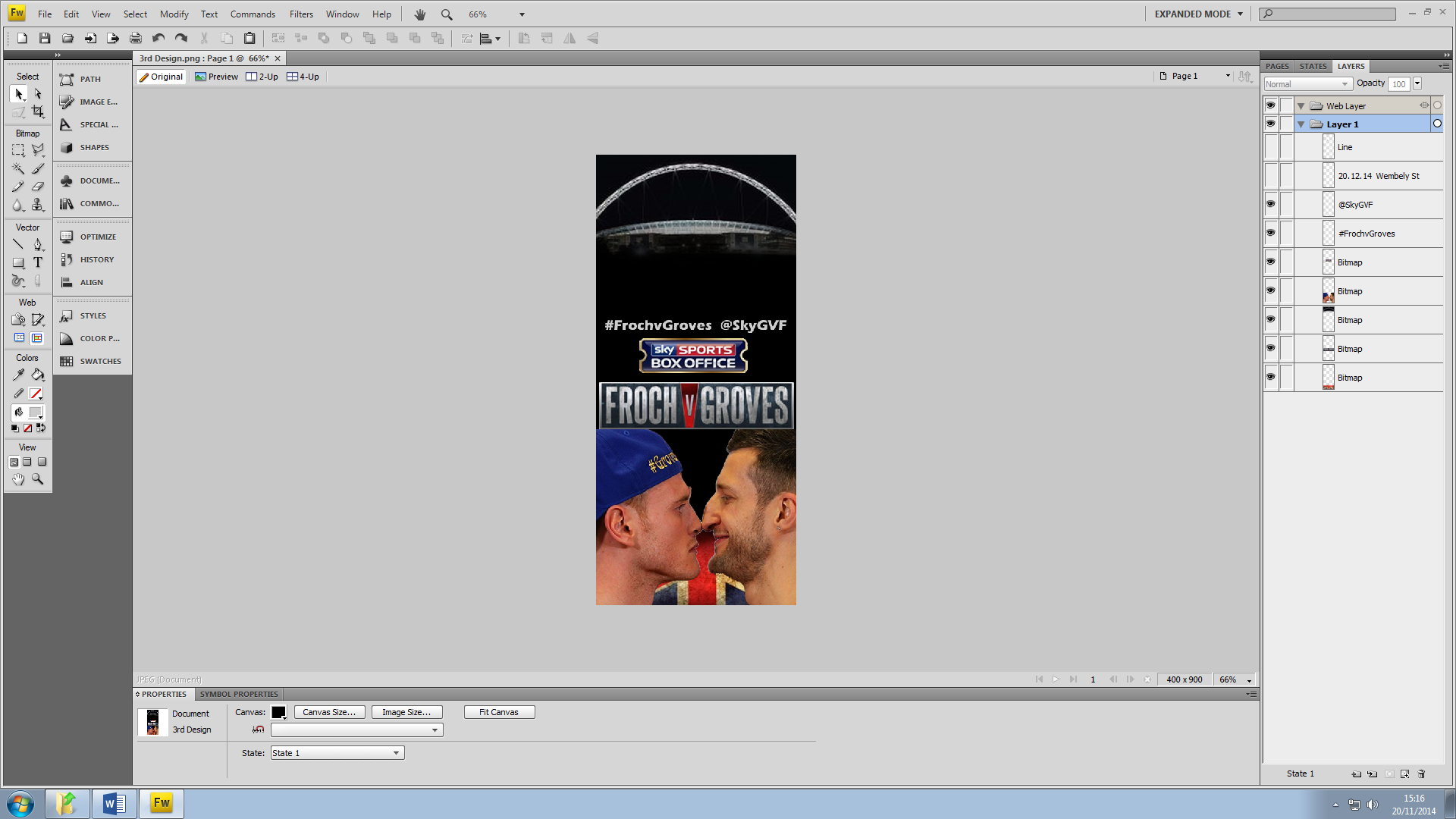 The twitter links were used with the text tool and I changed the fonts and size with the drop downs. After I changed the colour of the text by selecting the drop down and choosing my selected colour. I also moved it with the selection tool.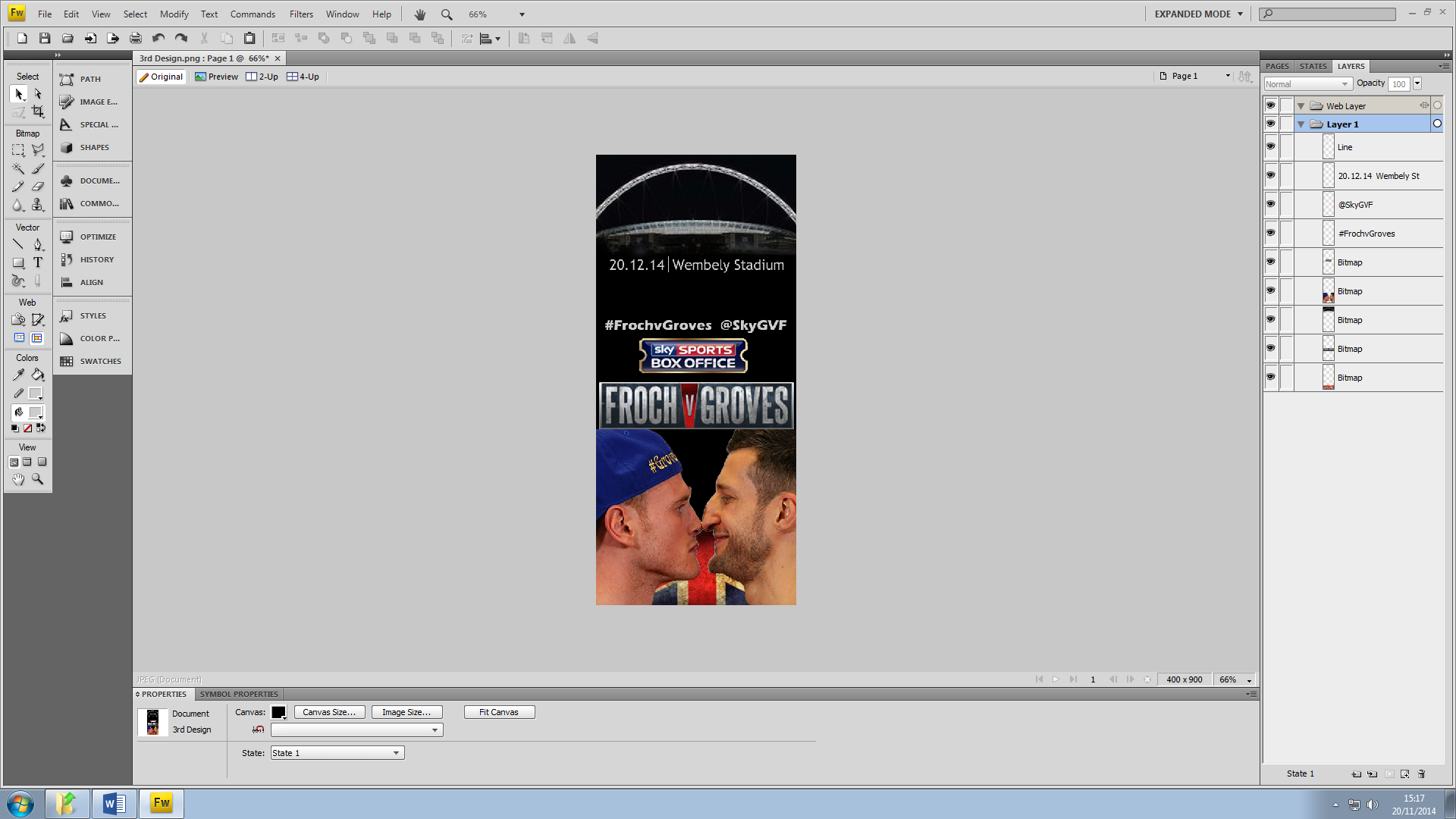 The last concept of my design (the date and venue) was made the same as the other text below it but changed to font, size and boldness of it